ԿՖԿՀ-ի ներդրման ծրագրի շրջանակում խորհրդատուի ընտրության տեխնիկական առաջադրանքՆախաբան ՀՀ կառավարության կողմից հաստատված պետական ֆինանսների կառավարման համակարգի բարեփոխումների  ռազմավարության շրջանակում նախատեսվում է ներդնել Կառավարության ֆինանսների կառավարման տեղեկատվական համակարգ (այսուհետև՝ նաև ԿՖԿՏՀ կամ Ծրագիր): Ծրագրի ներկայացումը լայնամասշտաբ և երկարաժամկետ գործընթաց է, ինչը պահանջում է պետական ֆինանսների ոլորտում բազմաթիվ միավորումների ներգրավվածություն: Ծրագրի իրականացման գործընթացում էական նշանակություն ունի ինչպես դրա՝ սահմանված բիզնես գործընթացներին համապատասխանության ապահովման, այնպես էլ Ծրագրի արդիական լինելու փաստը: Այս կապակցությամբ նախատեսվում է ձեռք բերել խորհրդատուի (այսուհետ՝ Խորհրդատու) ծառայություն՝ աջակցելու ՀՀ ֆինանսների նախարարությանը (այսուհետև՝ ՖՆ) ԿՖԿՏՀ-ի իրականացման գործընթացի ողջ ընթացքում:  Տեխնիկական առաջադրանքԽորհրդատուն պետք է ապահովի ներքոհիշյալ առաջադրանքների կատարումը՝Ա. Ծրագրի ներդրման համար անհրաժեշտ կառավարման ձեռնարկի մշակում.Բ. ԿՖԿՏՀ-ում ներառվող հիմնական համակարգերի (գծապատկերը կցվում է), ներառյալ կառավարության պարտքի կառավարման մոդուլի, էլեկտրոնային գնումների և ներքին աուդիտի կառավարման համակարգերի բիզնես գործընթացների վերանայում, անհրաժեշտության դեպքում նաև դրանց սահմանում և (կամ) արդիականացում. Գ. Ծրագրի շրջանակներում իրականացվելիք գնումների փաստաթղթերի, ներառյալ տեխնիկական առաջադրանքների նախագծերի մշակումը և շահագրգիռ կողմերի հետ դրանց քննարկումը և համաձայնեցումը.Դ. ԿՖԿՏՀ-ի թեստավորման և ներդրման աշխատանքների որակի գնահատում և ներդրված համակարգերի որակի երաշխավորման մասին եզրակացության տրամադրում ՀՀ ֆինանսների նախարարությանը:Ա. Ծրագրի ներդրման համար անհրաժեշտ կառավարման ձեռնարկի մշակում	Սույն կետով սահմանված առաջադրանքի շրջանակում Խորհրդատուն պետք է մշակի և ՖՆ-ում ձևավորված մասնագիտական խմբի (այսուհետ՝ Խումբ) հաստատմանը ներկայացնի Ծրագրի կառավարման ձեռնարկը (կանոնադրությունը), որը պետք է ներառի Ծրագրի իրականացման և ներդրման հետ կապված բոլոր գործընթացների նկարագրությունը, դրանց ղեկավարման և հսկողության հետ կապված բոլոր մանրամասները՝ հիմնված ISO 21500:2012 միջազգային ստանդարտի վրա: Ձեռնարկը, բացի ստանդարտով սահմանված պահանջները, պետք է պարունակի նաև Ծրագրի ներդրման շրջանակում ակնկալվող արդյունքների ստացման մեթոդաբանությունը, հիմնական շահագրգիռ կողմերը և (կամ) անձինք՝ նշելով նաև կառավարության, ՖՆ-ի և այլ գործընկերների ուն անձանց մասնակցությունը, իրավասությունները և պատասխանատվության շրջանակը: Բ. ԿՖԿՏՀ-ում ներառվող համակարգերի, ներառյալ կառավարության պարտքի կառավարման մոդուլի, էլեկտրոնային գնումների և ներքին աուդիտի կառավարման համակարգերի բիզնես գործընթացների վերանայում, անհրաժեշտության դեպքում նաև դրանց սահմանում կամ արդիականացում 	Բիզնես գործընթացների վերանայման, անհրաժեշտության դեպքում նաև դրանց սահմանման կամ արդիականացման գործընթացի շրջանակում խորհրդատուն համագործակցում է Խմբի հետ: Ընդ որում սույն առաջադրանքը ներառում է, սակայն չի սահմանափակվում, նաև՝ (i) ֆինանսական հաշվետվությունների համախմբման մեթոդաբանության վերանայում և օժանդակ բիզնես գործընթացներ, (ii) ֆինանսական հաշվետվությունների համախմբման ապահովման համար ֆունկցիոնալ պահանջների նկարագրության պատրաստում, (iii) առկա համակարգերի գնահատում և օժանդակ բիզնես գործընթացներ, (iv) հայեցակարգի ապացույցը (Proof of Concept) երաշխավորելու համար անալիտիկ և BI (Business Intelligence) փորձագետի ներգրավման տեխնիկական բնութագրի կազմում, (v) կառավարության պարտքի կառավարման մոդուլի և էլեկտրոնային գնումների և ներքին աուդիտի կառավարման համակարգերի վերանայման, ինչպես նաև պարտքի կառավարման, էլեկտրոնային գնումների և ներքին աուդիտի կառավարման համակարգերի գնման փաստաթղթերը, ներառյալ դրանց մշակման հիմքում դրվող բիզնես գործընթացների նկարագրությունները:«Նախարարությունների մակարդակով միջանկյալ համախմբված ֆինանսական հաշվետվություններ պատրաստելու մեթոդաբանություն և համախմբման համար անհրաժեշտ համակարգչային ծրագրի տեխնիկական առաջադրանքի մեթոդական բաղադրիչ»-ը, «ԿՖԿՏՀ-ում ՀՀ կառավարության պարտքի կառավարման մոդուլի կառուցվածք»-ի նկարագրությունը, ԿՖԿՏՀ-ի ներդրման ծրագրի շրջանակներում «Հարմոնիա» Տեղեկատվական Տեխնոլոգիաների և Կրթության Զարգացման Հիմնադրամի կողմից 2015 թ.-ին մշակված հաշվետվությունների փաթեթը, ինչպես նաև հարակից օրենսդրությունը հրապարակված են և հասանելի են ՀՀ ՖՆ պաշտոնական ինտերնետային կայքում՝ http://www.minfin.am/website/images/website/documents/GFMIS%20(2).rar հղումով:Իրականացված գործողությունների արդյունքում համակագն ունենալու հատուկ ճարտարապետություն, որտեղ ներառված են հիմնական, լրացուցիչ և օժանդակ  մոդուլները (տես՝ Հավելվածը):Խորհրդատուն ուսումնասիրում է ՀՀ կառավարության կողմից մշակված մեթոդաբանությունը՝ գործընթացն սկսելու համար համապատասխան մեթոդաբանություն առաջարկելու նպատակով:Մասնավորապես Խորհրդատուն ուսումնասիրում  է ՀՀ հանրային հատվածի հաշվապահական հաշվառման հաշվային պլանի կառուցվածքը, բացահայտում թերությունները և առաջարկում հաշվապահական հաշվառման հաշվային պլանի հավելյալ տարրեր՝ ֆինանսական, վիճակագրական և կառավարչական հաշվետվողականության պահանջները բավարարելու համար՝ ՀՀ հանրային հատվածի հաշվապահական հաշվառման ստանդարտի և Կառավարության ֆինանսների վիճակագրության 2014թ. ձեռնարկի պահանջներին համապատասխան: Խորհրդատուն սերտ աշխատակցում է հաշվապահական հաշվառման,  պետական ֆինանսների կառավարման և տեղեկատվական տեխնոլոգիաների բնագավառում կառավարության օգտատերերի խմբերի հետ՝ ծառայությունների մատուցման համար սահմանված առաջադրանքներն իրականացնելու համար:  Համակարգերի վերլուծության և վերոգրյալի նախագծման ասպեկտները փաստագրվում են Խորհրդատուի կողմից:  	Սույն կետով սահմանված առաջադրանքի շրջանակում Խորհրդատուն կազմում և Խմբի հաստատմանն է ներկայացնում հաշվետվություն, որը պետք է պարունակի՝	- ԿՖԿՏՀ-ում ներառվող համակարգերի, ներառյալ կառավարության պարտքի կառավարման մոդուլի, էլեկտրոնային գնումների և ներքին աուդիտի կառավարման համակարգերի բիզնես գործընթացների վերջնական նկարագրությունները.	- առաջարկություններ բիզնես գործընթացներում առկա վերահսկողության հիմնական թույլ կողմերի և դրանց լուծման եղանակների մասին.	- եզրակացություն՝ բիզնես գործընթացների վերջնական նկարագրությունների, ներառյալ  առաջարկությունները, հիման վրա գործողությունները ԿՖԿՏՀ-ում ներառվող՝ գործող հիմնական մոդուլների, ներառյալ արդիականացման միջոցով իրականացնելու հնարավորության կամ անհնարինության վերաբերյալ, այդ թվում ծախսարդյունավետության տեսակետից:  Ընդ որում եզրակացության մեջ բերված առաջարկների (PoC) փորձարկումն կիրականացվի Խմբի կողմից՝ Խորհրդատուի աջակցությամբ և վերջինիս կողմից առաջարկված սցենարով, որը կընդգրկի յուրաքանչյուր բիզնես գործընթացի, անվտանգության, թույլտվության, հսկողության, ինտերֆեյսի, հաշվետվության ձևաչափերի և կոնսոլիդացիայի կարողությունների շրջանակը: Արդյունքում պարզ կդառնա՝ արդյո՞ք բիզնես գործընթացները կարող են լուծվել բարելավումների, երրորդ կողմի գործիքների և համակարգերի միջոցով, թե՞ անհրաժեշտ է նոր համակարգերի ձեռքբերում: Հիմնվելով փորձարկումների վրա՝ Խորհրդատուն պատրաստում է խորհրդատվական եզրակացություն՝ ամփոփելով քաղաքականություն մշակող մարմինների համար բացերի վերլուծության արդյունքները, և կառաջարկի վերջնական տարբերակներ հօգուտ գործող և նոր ԿՖԿՏՀ համակարգերի: Գ. Ծրագրի շրջանակներում իրականացվելիք գնումների փաստաթղթերի, ներառյալ տեխնիկական առաջադրանքների նախագծերի մշակում և շահագրգիռ կողմերի հետ դրանց քննարկում և համաձայնեցում	Սույն առաջադրանքի Բ) կետում նշված հաշվետվությունը Խմբի կողմից հաստատվելուց հետո Խորհրդատուն մշակում և Խմբի հաստատմանն է ներկայացնում  ԿՖԿՏՀ-ի ներդրմանը, ներառյալ կառավարության պարտքի կառավարման մոդուլի, էլեկտրոնային գնումների և ներքին աուդիտի կառավարման համակարգերին վերաբերող գնումների փաստաթղթերի նախագծերը (հրավեր, պայմանագրի նախագիծ, տեխնիկական առաջադրանք, գնման ձևի ընտրություն, մասնակիցներին ներկայացվող որակավորման չափանիշներին ներկայացվող պահանջներ և այլն): Ընդ որում առաջարկվող լուծումները և գնումների փաստաթղթերը պետք է համապատասխանեն, սակայն չսահմանափակվեն, ներքոհիշյալ պահանջներով՝- ՀՀ-ում նմանատիպ համակարգերի համար սահմանված պահանջներին, ինչպես նաև ՏՏ անվտանգության միջազգային ստանդարտներին, ներառյալ ISO 27001 ստանդարտը. - ԿՖԿՏՀ-ի միջոցով գործառնությունների մշակման առավելագույն տևողությունը սահմանել որպես ոչ ավել, քան կես վայրկյան.- անհրաժեշտ է հաշվի առնել նաև ԿՖԿՏՀ-ի օգտագործման դյուրինությունը (User-friendliness)՝ հաշվի առնելով վերջինիս համար դրա աշխատանքային միջավայրի և տվյալների հոսքերի կառավարման հնարավորինս հարմարավետ լինելու հանգամանքը.	Ընդ որում անհրաժեշտ է հաշվի առնել նաև, որ՝- սույն կետով նախատեսված պահանջները վերաբերում են ինչպես գոյություն ունեցող համակարգերի արդիականացմանը, այնպես էլ նոր համակարգերի մշակմանը.- հնարավոր է, որ ՖՆ-ի պահանջով չիրականացվի կառավարության պարտքի կառավարման մոդուլի և (կամ)էլեկտրոնային գնումների և (կամ) ներքին աուդիտի կառավարման համակարգին վերաբերող փաստաթղթերի մշակումը, ինչով պայմանավորված խորհրդատուի կողմից ծառայությունների մատուցման գնային առաջարկում առանձնացված ներկայացվում են սույն պարբերության մեջ նշված համակարգերին վերաբերող ծառայությունների մատուցման գնային առաջարկները:   Դ. ԿՖԿՏՀ-ի, ներառյալ կառավարության պարտքի կառավարման մոդուլի, էլեկտրոնային գնումների և ներքին աուդիտի կառավարման համակարգերի թեստավորման և ներդրման աշխատանքների որակի գնահատում և ներդրված համակարգերի որակի երաշխավորման մասին եզրակացության տրամադրում ՖՆ-ին, ներառյալ թեսթավորման և ներդրման աշխատանքների որակի գնահատման մասնագիտական տեղեկատվություն: Համապատասխան փորձարկումների միջոցով ԿՖԿՏՀ-ում ներառվող համակարգերի, ներառյալ կառավարության պարտքի կառավարման մոդուլի, էլեկտրոնային գնումների և ներքին աուդիտի կառավարման համակարգերի որակի ապահովում: Ծրագրի շրջանակներում իրականացվելիք գնումների փաստաթղթերի, ներառյալ տեխնիկական առաջադրանքների մշակման և վերջնականացման աշխատանքների շրջանակում Խորհրդատուն մշակում է հայեցակարգի ապացույցը (Proof of Concept) երաշխավորելու համար իրականացվելիք փորձարկման նախապատրաստում (script-երի նախագծում): Փորձարկումը ենթադրում է 60-80 համապատասխան script-երի առկայություն, որոնք առնչվում են համակարգի բիզնես-գործընթացներին, անվտանգության, հասանելիության աստիճանի հսկողության, հաշվետվությունների համախմբման և վերջիններիս ձևաչափերին առնչվող հարցերին: Խորհրդատուն նաև աջակցություն է ցուցաբերելու ձեռք բերվող համակարգի ծավալի և լարվածության պիկերի ժամանակ դիմադրողականության հնարավորությունների գնահատման գործընթացն իրականացնելիս:Խորհրդատուն նաև պատրաստելու է Ծրագրի իրականացման համար հայտարարված մրցույթի արդյունքում ներկայացված հայտերի գնահատման մեթոդաբանությունը՝ մրցութային փաստաթղթերին համապատասխանության տեսանկյունից, և արդյունքների վերաբերյալ հաշվետվություն/եզրակացություն է ներկայացնելու գնահատող հանձնաժողովին: Որպես արդյունք կստացվեն փորձնական script-երը, RFP և ապացույցների հայեցակարգի փորձարկման / գնահատման զեկույց:Փորձարկումն իրականացվելու է համակարգի օգտատերերի կողմից՝ խորհրդատուի աջակցությամբ, որը պատասխանատու է փորձարկման գնահատման թերթիկների պատրաստման, արդյունքների ամփոփման և վերջնական հաշվետվության կազմման համար:Փորձարկումը կրում է շարունակական բնույթ: Եթե ​​որակի ապահովման գործընթացում որոշ ընթացակարգեր ձախողվեն, ապա խորհրդատուն պարտավոր է աջակցել օգտատերերին փորձարկման հաջորդ փուլերում, ընդհուպ մինչև փորձարկման բոլոր ընթացակարգերի հաջողությամբ ավարտը: Հնարավոր է, որ ՖՆ-ի պահանջով չիրականացվի կառավարության պարտքի կառավարման մոդուլի և (կամ) էլեկտրոնային գնումների և (կամ) ներքին աուդիտի կառավարման համակարգերի թեստավորման և ներդրման աշխատանքների որակի գնահատում և ներդրված համակարգերի որակի երաշխավորման մասին եզրակացության տրամադրում, ներառյալ թեսթավորման և ներդրման աշխատանքների որակի գնահատման մասնագիտական տեղեկատվություն, ինչով պայմանավորված խորհրդատուի կողմից ծառայությունների մատուցման գնային առաջարկում առանձնացված ներկայացվում են սույն կետում նշված համակարգերին վերաբերող ծառայությունների մատուցման գնային առաջարկները:   Ծառայությունների մատուցման ողջ ժամանակահատվածում Խորհրդատուի պարտականությունների մեջ է մտնում նաև պարբերաբար կազմակերպվելիք նիստերը, հանդիպումները՝ օգտատերերի և մասնագիտական խմբի անդամների հետ վերանայված ձեռնարկի միջոցով ներդրված բարելավված գաղափարները քննարկելու և իրականացնելու նպատակով: Խորհրդատուն աջակցում է նաև օգտատերերին վերապատրաստողների ընտրության հարցում:Հաշվետվությունների և արդյունքների տրամադրման ժամանակացույցԽորհրդատուն պետք է տրամադրի՝1-ին փուլի արդյունքների վերաբերյալ հաշվետվություն (Ծրագրի ներդրման համար անհրաժեշտ կառավարման ձեռնարկի մշակում) - պայմանագրով նախատեսված կողմերի իրավունքներն ու պարտականություններն ուժի մեջ մտնելու օրվանից 20 օրվա ընթացքում.2-րդ փուլի արդյունքների վերաբերյալ հաշվետվություն (ԿՖԿՏՀ-ում ներառվող համակարգերի, ներառյալ կառավարության պարտքի կառավարման մոդուլի, էլեկտրոնային գնումների և ներքին աուդիտի կառավարման համակարգերի բիզնես գործընթացների վերանայում, անհրաժեշտության դեպքում նաև դրանց սահմանում կամ արդիականացում) – 1-ին փուլի հաշվետվությունը Խմբի կողմից հաստատվելու օրվանից 3 ամսվա ընթացքում.3-րդ փուլի արդյունքների վերաբերյալ հաշվետվություն (Ծրագրի շրջանակներում իրականացվելիք գնումների փաստաթղթերի, ներառյալ տեխնիկական առաջադրանքների նախագծերի մշակում և շահագրգիռ կողմերի հետ դրանց քննարկում և համաձայնեցում) – 2-րդ փուլի հաշվետվությունը Խմբի կողմից հաստատվելու օրվանից 1 ամսվա ընթացքում.4-րդ փուլի արդյունքներ (ԿՖԿՏՀ-ի, ներառյալ կառավարության պարտքի կառավարման մոդուլի, էլեկտրոնային գնումների և ներքին աուդիտի համակարգերի թեստավորման և ներդրման աշխատանքների որակի գնահատում և ներդրված համակարգերի որակի երաշխավորման մասին եզրակացության տրամադրում ՖՆ-ին, ներառյալ թեսթավորման և ներդրման աշխատանքների որակի գնահատման մասնագիտական տեղեկատվություն) – Ծրագիրը մշակած կազմակերպության կողմից ՖՆ-ին հանձնման-ընդունման արձանագրությունը ներկայացվելու օրվանից 3 ամսվա ընթացքում: Ըստ նախնական կանխատեսման Ծրագիրը ՖՆ-ում նախատեսվում է ունենալ մինչև 2023թ. դեկտեմբերի ավարտը: Խմբի կողմից յուրաքանչյուր փուլի հաշվետվության քննարկման և հաստատման ժամկետը սահմանվում է 30, իսկ թերություններ արձանագրվելու դեպքում վերացման համար ժամկետը՝ 20 օր:Սույն հանձնարարականի ներքո գործունեության իրականցման ընթացքում Խորհրդատուն պետք է առնվազն յուրաքանչյուր ամիս գրավոր էլեկտրոնային շնորհանդեսներ ներկայացնի Խմբի քարտուղարին: Հաղորդակցությունը պետք է իրականացվի հայերեն լեզվով: Հաշվետվությունները և առաջադրանքները պետք է կազմվեն ինչպես թղթային, այնպես էլ էլեկտրոնային ձևով հայերեն ու անգլերեն:Խորհրդատուի հետ աշխատանքները կոորդինացվում է Խմբի կողմից:	ՎճարումներԽորհրդատուին վճարումները պետք է կկատարվեն հետևյալ չափերով՝1-ին փուլի հաշվետվությունը ընդունվելու դեպքում պայմանագրի արժեքի 10%-ը.2-րդ փուլի հաշվետվությունը ընդունվելու դեպքում պայմանագրի արժեքի 50%-ը.3-րդ փուլի հաշվետվությունը ընդունվելու դեպքում պայմանագրի արժեքի 20%-ը.4-րդ փուլի հաշվետվությունը ընդունվելու դեպքում պայմանագրի արժեքի 20%-ը:Խորհրդատուի որակավորման ներկայացվող պահանջներըՍահմանափակումներ   Խորհրդատուն ոչ մի նյութական շահ չի հետապնդում սույն հանձնարարականին հնարավոր հաջորդող հանձնարարականներ իրականացնելու համար, և իրավասու չի լինելու մասնակցելու ինչպես հետագայում հայտարարվելիք ԿՖԿՏՀ-ի ներդման, այդ թվում կառավարության պարտքի կառավարման մոդուլի, էլեկտրոնային գնումների և ներքին աուդիտի կառավարման համակարգերի ներդրման, այնպես էլ ԿՖԿՏՀ-ի ներդրման աշխատանքները համակարգող (ներառյալ ծրագրի շրջանակում աշխատող մյուս խորհրդատուների և մատակարարների աշխատանքները հսկող և դրան որակը երաշխավորող) անհատ խորհրդատուի ներգրավման նպատակով կազմակերպված գնման ընթացակարգին:Տրամադրված միջոցներ   ՖՆ-ն պետք է տրամադրի գրասենյակային տարածք, վարչարարական աջակցություն, հանդիպման և վերապատրաստումների համար, որոնք պահանջվում են հանձնարարականի կատարման համար: Մնացած այլ ծախսերը, ներառյալ թարգմանությունների հետ կապված ծախսերը  պետք է իրականացվեն Խորհրդատուի կողմից:ՀԱՎԵԼՎԱԾ1. Ղեկավարման վահանակ (Dashboard)2. Վերլուծական համակարգեր3. Կենտրոնական համախմբում և հաշվետվողական համակարգեր (ՀՀ հանրային հատվածում հաշվանցումների ապահովում)4. Հիմնական մոդուլ4.1. Բյուջեի պլանավորում և բյուջետային գործընթացի կազմակերպում (պլանավորում՝ հիմնված մակրոտնտեսական ցուցանիշների  վրա, եկամուտների պլանավորում, ծախսակազմում և այլն). Պարտավորությունների հաշվառում (երկարաժամկետ պարտավորությունների հաշվառում, ընթացիկ պարտավորությունների հաշվառում և այլն)4.3. Կրեդիտորական պարտքեր4.4. Դեբիտորական պարտքեր4.5. Հաշվապահական հաշվառում և գլխավոր գիրք (համախմբված հիմնական հաշվետվություններ՝ հիմնված ՀՀՀՄՍ-ի վրա)4.6. Կանխիկ հոսքերի կառավարում (բյուջեի դրամարկղային կատարում)5. Լրացուցիչ մոդուլներԱշխատավարձի հաշվողական համակարգՀանրային ներդրումների կառավարումԱկտիվների կառավարում Էլեկտրոնային կենսաթոշակային համակարգԱյլ6. Այլ պետական ֆինանսների կառավարման համակարգերկառավարության պարտքի կառավարման համակարգԷլեկտրոնային գնումների համակարգՀարկատու 3 համակարգՈչ հարկային եկամուտների հաշվառման համակարգՄարդկային ռեսուրսների կառավարմնա համակարգԱուդիտի կառավարման համակարգ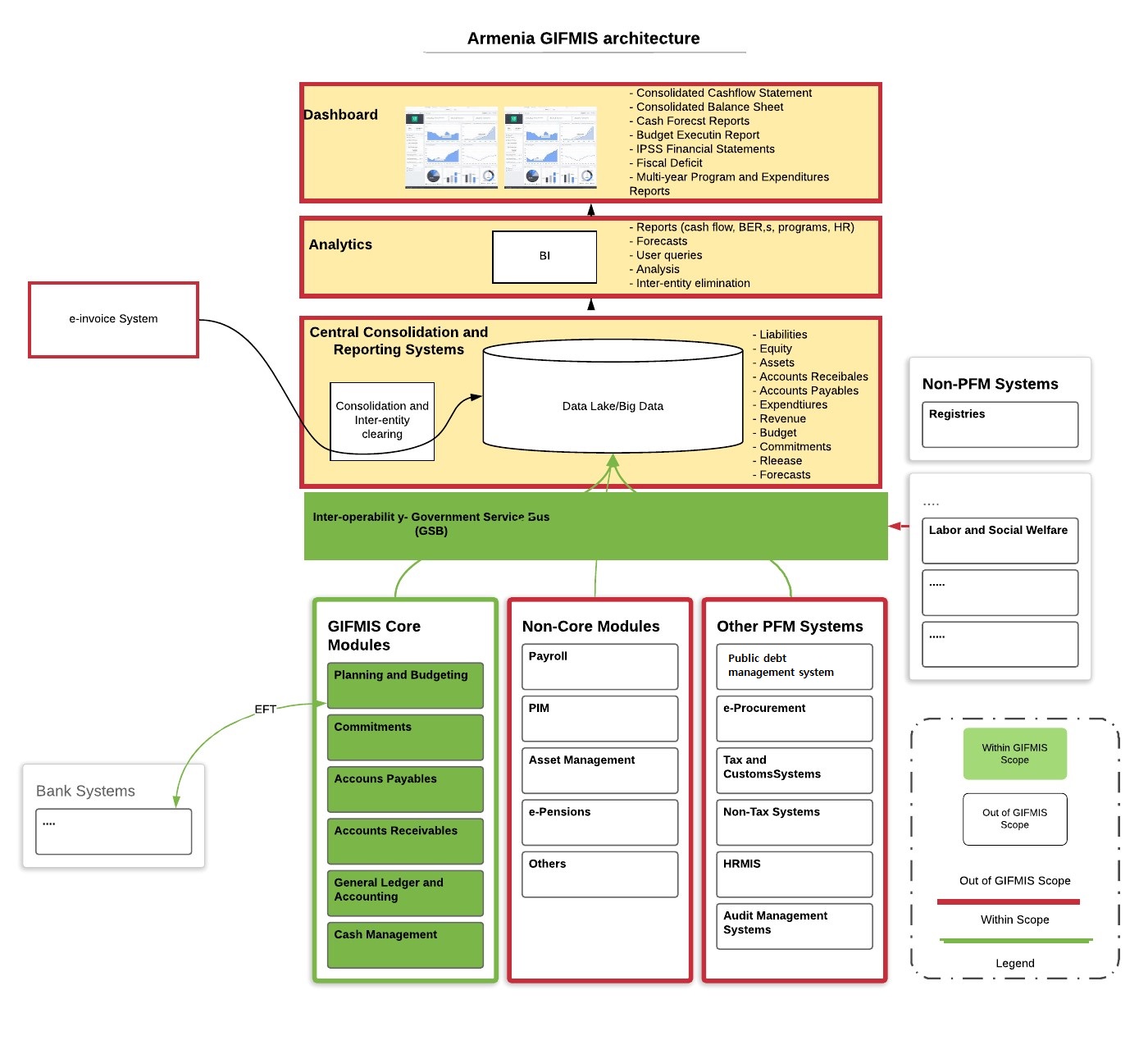 ՈրակավորումըՈրակավորմանը ներկայացվող պահանջներըՄասնագիտական գործունեության համապատասխանություն պայմանագրով նախատեսված գործունեությանը Պետական ֆինանսների կառավարման բնագավառում տեղեկատվական ուղղվածությամբ բազմաշահառու ներդրված ծրագրի համար անհրաժեշտ ֆունկցիոնալ և տեխնիկական նկարագրությունների մշակման ծառայությունների մատուցում